Scientists develop molecular sensor that will aid identifying new drugs of therapeutic valueResearchers have recently developed a molecular sensor, which can identify cancer drugs by detecting how such chemicals modify microtubules inside living cells.Microtubules are part of the cytoskeleton, a structural network within the cell's cytoplasm, and they alter in response to several chemicals.Understanding tubulin modifications has remained a challenge till date because of unavailability of tools that can mark them in living cells. Researchers from inStem, Bangalore, India, in collaboration with Curie Institute, Orsay, France, funded by Indo-French Centre for the Promotion of Advanced Research (IFCPAR/CEFIPRA), a bilateral organization supported by Department of Science & Technology (DST), Government of India and Government of France decided to overcome this shortcoming and developed the first tubulin nanobody - or sensor to study the dynamics of microtubule modifications in living cells and use this for identification of new cancer therapeutic drugs. This work has been recently published recently in the Journal of Cell Biology.The researchers from Bangalore and Orsay devised a method to design synthetic proteins, known as nanobodies, which can bind specifically to modified microtubules. These nanobodies are similar to antibodies made in our body as a defense mechanism against pathogens. However, unlike antibodies, the nanobodies are smaller in size and easily amenable for protein engineering. The nanobody was then coupled with a fluorescent molecule to serve as a detection tool, called sensor. They developed and validated a live cell sensor against a unique microtubule modification called tyrosinated form of microtubules that is already known to be important for cell division and intracellular organization.The tyrosination sensor is the first tubulin nanobody - or sensor - that can be used to study the dynamics of microtubule modifications in living cells. CEFIPRA researchers have shown the application of this sensor in studying the effect of small-molecule compounds that target microtubules. These chemicals are frequently used as anti-cancer drugs. Thus, the tyrosination sensor will facilitate studying microtubule functions for many researchers and will aid identifying new drugs of therapeutic value.[Publication link: https://doi.org/10.1083/jcb.201912107][Resources:The sensor plasmids are available from Addgene for non-commercial research use.https://www.addgene.org/search/catalog/plasmids/?q=a1ay1For commercial applications, please contact minhaj@instem.res.in.]SourcePress Information Bureau, 16 March, 2021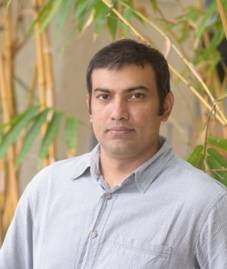 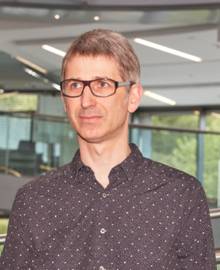 Minhaj Sirajuddin (inStem) Bangalore, India       Carsten Janke (Institut Curie) Orsay, France